Ten laatste op 30 april 2021 dient een inhoudelijke eindrapportage te worden ingediend waarin aangetoond wordt dat het project waarvoor de subsidie werd toegekend correct gerealiseerd werd. Deze eindrapportage omvat:een omschrijving van het verloop van het project;een kritische beschouwing en toetsing van de vooropgestelde doelstellingen aan de behaalde resultaten.PROJECTNAAMPROJECTNummerPROJECTAANVRAGERcONTACTPERSOON PROJECTVERLOOP en evaluatie PROJECTGeef een omschrijving van het verloop van het project (van start- tot einddatum).Ondervond het project knelpunten? Zo ja, hoe werden deze aangepakt?Kon het project volgens de vooropgestelde timing worden afgerond? Werd het project gewijzigd ten opzichte van de omschrijving in het oorspronkelijke aanvraagformulier? Zo ja, wat werd er gewijzigd?Maak een kritische beschouwing en toetsing van de vooropgestelde doelstellingen aan de behaalde resultaten. Hou hierbij rekening met de omschrijving van het project in het oorspronkelijke aanvraagformulier en met de eventueel opgelegde voorwaarden in de ondertekende verbintenis of subsidiebeslissing.Welke stappen zijn er ondernomen voor het naleven van de toegankelijkheidsnormen?Indien in de verbintenis of subsidiebeslissing met betrekking tot uw project de verplichting opgenomen staat om bepaald materiaal of bepaalde resultaten ter beschikking te stellen van Toerisme Vlaanderen, dient u deze samen met deze eindrapportage in te dienen.ResultatenrekeningGeef de resultatenrekening van het project weer. Deze moet alle opbrengsten en kosten met betrekking tot de gesubsidieerde activiteit omvatten, ongeacht het werkingsjaar waarin ze werden geboekt. Als voor diezelfde activiteit meerdere subsidies door de overheid werden toegekend, moeten deze allemaal opgenomen worden.Dubbelklik op onderstaande tabel om de velden in te vullen. De totalen en het saldo worden automatisch ingevuld.Een toerismesubsidie mag aangewend worden om winst te realiseren op voorwaarde dat de winsten die voortvloeien uit de gesubsidieerde activiteit geïnvesteerd of geherinvesteerd worden in de exploitatie of de instandhouding ervan of in andere activiteiten met toeristische doeleinden, zoals nader bepaald in de subsidiebeslissing (indien van toepassing). Als dit niet afdoende bewezen kan worden, vordert Toerisme Vlaanderen de subsidie al dan niet gedeeltelijk terug.Indien er met het project winst werd gerealiseerd (positief saldo), geef dan aan waarin deze ge(her)investeerd werd of wordt. Voeg eventuele bewijsstukken als bijlage toe.VerklaringIMPULSPROGRAMMA’SVOOR TOERISTISCHE PROJECTENEINDRAPPORTAGE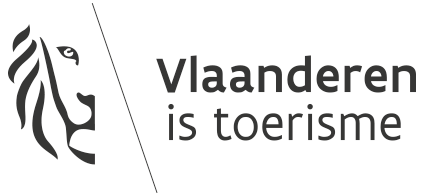 Vak voor Toerisme VlaanderenVak voor Toerisme VlaanderenProjectnummer:Ontvangstdatum:Voornaam en naam:Telefoon:Gsm:E-mail:Opgemaakt op (datum):Voornaam en naam:Functie: